连江县教育局文件连教人〔2023〕61号2023年连江县优秀教育人才专项招聘（北京体育大学专场）公告因工作需要，决定开展2023年连江县优秀教育人才专项招聘（北京体育大学专场）。现将有关事项公告如下：一、招聘对象北京体育大学2023届毕业生。其中本科毕业生为C类招聘对象，研究生为D类招聘对象。二、招聘岗位招聘学校为福建省福州市连江县直属中学，招聘岗位5个，具体岗位学科及要求见《2023年连江县优秀教育人才专项招聘（北京体育大学专场）岗位信息表》（附件1）。三、招聘条件（一）应聘基本条件：1.具有中华人民共和国国籍;2.遵守中华人民共和国宪法和法律;3.具有良好的政治素质和道德品行;4.具有正常履行职责的身体条件和心理素质;5.年满18周岁；6.具备符合岗位要求的资格条件和工作能力。（二）不得报考或取消考试、聘用资格的：1.因犯罪受过刑事处罚的；2.曾被开除公职的；3.被列为失信联合惩戒对象，且尚未解除惩戒的；4.在各级公务员或事业单位招考中被认定有舞弊等严重违反招考（聘）纪律行为，尚在禁止报考期限内的；5.全日制在读的非应届毕业生；6.法律法规、政策规定不得聘用为事业单位工作人员的其他情形。四、招聘工作程序（一）信息发布。本次招聘为校园招聘，招聘信息在福州市连江县人民政府门户网站（http://www.fzlj.gov.cn/）和北京体育大学就业创业信息网（https://jy.bsu.edu.cn/）发布。（二）报名与资格审核1.报名时间：即日起至2023年4月26日上午10:30。2.报名方式：（1）即日起可通过扫描二维码（附件3）进行网络报名；（2）4月26日上午8:30—10:30在北京体育大学体育馆二层环廊进行现场继续报名。3.资格审核：4月26日上午8:30—10:30所有报名对象持以下材料到现场进行资格审核。（1）《2023年连江县招聘优秀教育人才专项招聘（北京体育大学专场）报名表》（附件2）；（2）身份证原件和复印件；（3）教师资格证原件和复印件（若未取得，应在2023年8月16日之前取得）；（4）就业推荐表和成绩单原件、复印件；（5）就业协议书（份数完整）。（三）考试1.考试办法：本次招聘考试采取笔试和面试的方式，研究生只需面试，本科类考生需笔试、面试。2.时间安排：4月26日上午（根据报名情况现场安排）。3.考试要求：笔试内容为教育综合知识，不区分学科。笔试成绩以百分制计算，保留小数点后两位。面试采取编写教案、片段教学、专家提问的方式。面试教材为相应学科现行高中一年级教材。面试合格成绩为60分（百分制，保留小数点后两位），若个别岗位参加面试的人数等于或少于该岗位招聘计划数，面试合格成绩为70分。未达面试合格成绩的不予聘用。 本科类考生总成绩按笔试成绩占40%、面试成绩占60%合成（采用百分制，保留小数点后两位）。考试合格成绩为60分，未达合格成绩的不予聘用。（四）选岗。根据考试合格成绩从高分到低分按各岗位招聘计划的1：3比例确定选岗人员（末位同分的一并入围），达不到规定比例的，按实有人数确定选岗人员。考试结果公布后，选岗人员与用人单位供需见面，双向选择确定拟聘人员并当场签订就业协议。（五）体检。体检工作由连江县教育局组织。体检时间安排在2023年8月（具体事项另行通知）。体检按《福建省教师资格申请人员体检标准（2018年修订）》、《福建省教师资格认定体检工作实施办法（2018年修订）》规定执行。非组织原因，未按照规定时间和地点参加体检的，视为自动放弃拟聘用资格，并承担违约责任。（六）岗前培训。拟聘用人员须参加由连江县教育局组织的2023年暑期岗前集中培训。（七）公示及聘用1.拟聘用人员名单将通过连江县人民政府门户网站公示，公示期为7日。公示期满后，没有反映问题或有反映问题但不影响聘用的，按规定程序办理聘用手续；对反映有影响聘用的问题并查有实据的，取消聘用资格。对反映的问题一时难以查实的，暂缓办理有关手续，待查清后再决定是否聘用。2.拟聘用人员有下列情况之一的不予聘用：（1）以虚报、隐瞒或伪造、涂改有关材料及其它非法手段取得考试资格的；（2）规定日期前未能按岗位报名条件提供相关证件（书）或相关证件（书）审核不合格的；（3）体检、岗前培训、审档不合格的；（4）与原单位有签订聘用合同的人员未能与原单位解除聘用合同的。五、政策待遇（一）聘用人员纳入教育系统事业编制内管理，入编后，在连江县教育系统最低服务年限为10年；（二）C类对象，给予每人6万元生活津贴（分5年按月发放）；（三）D类对象，给予每人12万元生活津贴（分5年按月发放）；（四）县城区学校聘用人员，本人及父母在县城区无房的，在职期间提供周转房。六、纪律与监督 招聘工作由连江县人力资源和社会保障局全程指导组织实施，连江县纪委监委驻连江县教育局纪检监察组全程监督。在招聘过程中严格执行回避制度，严守保密纪律。在招聘考试过程中，报考人员有违纪违规行为的，参照《事业单位公开招聘违纪违规行为处理规定》（中华人民共和国人力资源和社会保障部令 第35号）等相关法律法规处理，并记入本人诚信档案。七、其他事项 本次招聘工作相关事宜，由连江县教育局负责解释，政策咨询电话：0591-26230015。附件：1.2023年连江县优秀教育人才专项招聘（北京体育大学专场）岗位信息表2.2023年连江县优秀教育人才专项招聘（北京体育大学专场）报名表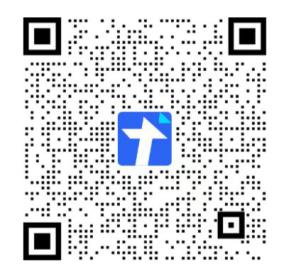 3.报名二维码 （此页无正文）连江县教育局  2023年4日22日（此件主动公开）连江县教育局办公室                       2023年4月22日印发